GEOGRAFIA – ON-LINE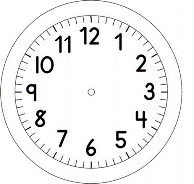 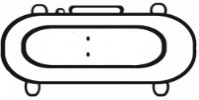 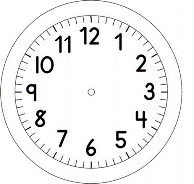 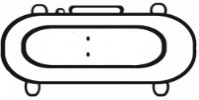 RESPONDA:FIQUE DE FRENTE PARA O COMPUTADOR:O QUE ESTÁ A SUA FRENTE?O QUE TEM ATRÁS DE VOCÊ?O QUE TEM DO SEU LADO DIREITO?O QUE TEM DO SEU LADO ESQUERDO?AGORA FIQUE DE COSTAS PARA O COMPUTADOR:O QUE ESTÁ A SUA FRENTE?O QUE TEM ATRÁS DE VOCÊ?QUE DIFERENÇAS VOCÊ NOTOU AO MUDAR DE POSIÇÃO?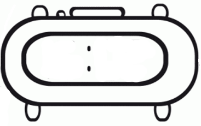 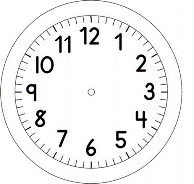 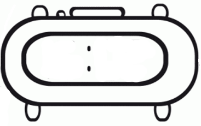 